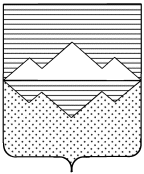 СОБРАНИЕ ДЕПУТАТОВ      САТКИНСКОГО МУНИЦИПАЛЬНОГО РАЙОНАЧЕЛЯБИНСКОЙ ОБЛАСТИРЕШЕНИЕот 22 апреля 2015г.   № 681/75г. СаткаО внесении изменений и дополнений в УставСаткинского муниципального района		В связи с внесением изменений в федеральное законодательство,СОБРАНИЕ ДЕПУТАТОВ САТКИНСКОГО МУНИЦИПАЛЬНОГО РАЙОНА РЕШАЕТ:1.  Внести в Устав Саткинского муниципального района, утвержденный решением Собрания депутатов Саткинского муниципального района №37/5 от 26.08.2005г. следующие изменения и дополнения, согласно приложению.2. Настоящее Решение подлежит официальному опубликованию в газете «Саткинский рабочий», обнародованию на информационных стендах после его государственной регистрации в территориальном органе уполномоченного федерального органа исполнительной власти в сфере регистрации уставов муниципальных образований.3. Настоящее Решение вступает в силу после его официального опубликования (обнародования) в соответствии с действующим законодательством.Председатель Собрания депутатовСаткинского муниципального района					Н.П. Бурматов  Изменения и дополнения в Устав Саткинского муниципального района1) в пункте 1 статьи 8:а)  подпункт 1 изложить в следующей редакции:«1) составление и рассмотрение проекта бюджета муниципального района, утверждение и исполнение бюджета муниципального района, осуществление контроля за его исполнением, составление и утверждение отчета об исполнении бюджета муниципального района;»;б) подпункт 12 изложить в следующей редакции:«12) создание условий для оказания медицинской помощи населению на территории муниципального района (за исключением территорий поселений, включенных в утвержденный Правительством Российской Федерации перечень территорий, население которых обеспечивается медицинской помощью в медицинских организациях, подведомственных федеральному органу исполнительной власти, осуществляющему функции по медико-санитарному обеспечению населения отдельных территорий) в соответствии с территориальной программой государственных гарантий бесплатного оказания гражданам медицинской помощи;»;в) подпункт 32 исключить;г) подпункт 33 исключить;2) пункт 1 статьи 10 дополнить 2 абзацем следующего содержания:«	Для проведения выборов образуются одномандатные избирательные округа.»;3) подпункт 3 пункта 2 статьи 13 изложить в следующей редакции:«3) проекты планов и программ развития муниципального образования, проекты правил землепользования и застройки, проекты планировки территорий и проекты межевания территорий, за исключением случаев, предусмотренных Градостроительным кодексом Российской Федерации, проекты правил благоустройства территорий, а также вопросы предоставления разрешений на условно разрешенный вид использования земельных участков и объектов капитального строительства, вопросы отклонения от предельных параметров разрешенного строительства, реконструкции объектов капитального строительства, вопросы изменения одного вида разрешенного использования земельных участков и объектов капитального строительства на другой вид такого использования при отсутствии утвержденных правил землепользования и застройки;»;4) абзац 2 пункта 1 статьи 20 изложить в следующей редакции:«	Собрание депутатов состоит из 21 депутата, избираемых на муниципальных выборах на основе всеобщего равного и прямого избирательного права при тайном голосовании в соответствии с федеральными законами и законами Челябинской области по мажоритарной избирательной системе относительного большинства,  и осуществляет свои полномочия в случае избрания не менее двух третей от установленной численности депутатов. При этом число депутатов, избираемых от одного поселения не может превышать 2/5 от определенной настоящим Уставом численности Собрания депутатов муниципального района.»;5) пункт 2 статьи 21 дополнить подпунктом 11-1 следующего содержания:«11-1) инициирование процедуры перехода к исполнению администрацией муниципального района полномочий администрации поселения, являющегося его административным центром.»;6) пункт 2 статьи 28 дополнить подпунктом 12-2 следующего содержания:«12-2) инициирует процедуру перехода к исполнению администрацией муниципального района полномочий администрации поселения, являющегося его административным центром.»;7) подпункт 14 пункта 1 статьи 30 исключить;8) в пункте 1 статьи 33:а) подпункт 1 изложить в следующей редакции:«1) составляет проект бюджета муниципального района, исполняет бюджет муниципального района, составляет отчет об исполнении бюджета муниципального района;»;б) подпункт 12 изложить в следующей редакции:«12) создает условия для оказания медицинской помощи населению на территории муниципального района (за исключением территорий поселений, включенных в утвержденный Правительством Российской Федерации перечень территорий, население которых обеспечивается медицинской помощью в медицинских организациях, подведомственных федеральному органу исполнительной власти, осуществляющему функции по медико-санитарному обеспечению населения отдельных территорий) в соответствии с территориальной программой государственных гарантий бесплатного оказания гражданам медицинской помощи;»;в) подпункт 40 исключить;г) подпункт 41 исключить;9) в статье 38:а) абзац 2 пункта 1 изложить в следующей редакции:«Бюджет муниципального района (районный бюджет) и свод бюджетов городских и сельских поселений, входящих в состав муниципального района (без учета межбюджетных трансфертов между этими бюджетами), образуют консолидированный бюджет муниципального района.»;б) пункт 2 изложить в следующей редакции:«2. Составление и рассмотрение проекта бюджета муниципального района, утверждение и исполнение бюджета муниципального района, осуществление контроля за его исполнением, составление и утверждение отчета об исполнении бюджета муниципального района осуществляются органами местного самоуправления самостоятельно с соблюдением требований, установленных Бюджетным кодексом Российской Федерации.».10) статью 39 изложить в следующей редакции:«Статья 39. Доходы бюджета муниципального района«Формирование доходов бюджета муниципального района осуществляется в соответствии с бюджетным законодательством Российской Федерации, законодательством о налогах и сборах и законодательством об иных обязательных платежах.»;11) статью 40 изложить в следующей редакции:«Статья 40. Расходы бюджета муниципального района1. Формирование расходов бюджета муниципального района осуществляется в соответствии с расходными обязательствами муниципального района, устанавливаемыми и исполняемыми органами местного самоуправления данного муниципального района в соответствии с требованиями Бюджетного кодекса Российской Федерации.2. Исполнение расходных обязательств муниципального района осуществляется за счет средств бюджета в соответствии с требованиями Бюджетного кодекса Российской Федерации.».Глава Саткинскогомуниципального района						А.А. ГлазковИзменения и дополнения в Устав Саткинского муниципального района.Приложение крешению Собрания депутатовСаткинского муниципального районаот 22 апреля 2015 года № 681/75№ п/пСтарая редакцияНовая редакция1Статья 8. Вопросы местного значения муниципального районаСтатья 8. Вопросы местного значения муниципального района11) формирование, утверждение, исполнение бюджета муниципального района и контроль за исполнением данного бюджета;подпункт 1 изложить в следующей редакции:1) составление и рассмотрение проекта бюджета муниципального района, утверждение и исполнение бюджета муниципального района, осуществление контроля за его исполнением, составление и утверждение отчета об исполнении бюджета муниципального района112) организация оказания медицинской помощи населению на территории муниципального района (за исключением территорий поселений, включенных в утвержденный Правительством Российской Федерации перечень территорий, население которых обеспечивается медицинской помощью в медицинских организациях, подведомственных федеральному органу исполнительной власти, осуществляющему функции по медико-санитарному обеспечению населения отдельных территорий) в соответствии с территориальной программой государственных гарантий бесплатного оказания гражданам медицинской помощи;подпункт 12 изложить в следующей редакции:12) создание условий для оказания медицинской помощи населению на территории муниципального района (за исключением территорий поселений, включенных в утвержденный Правительством Российской Федерации перечень территорий, население которых обеспечивается медицинской помощью в медицинских организациях, подведомственных федеральному органу исполнительной власти, осуществляющему функции по медико-санитарному обеспечению населения отдельных территорий) в соответствии с территориальной программой государственных гарантий бесплатного оказания гражданам медицинской помощи;132) осуществление муниципального контроля за проведением муниципальных лотерей;подпункт 32 исключить;133) осуществление муниципального контроля на территории особой экономической зоны;подпункт 33 исключить;2Статья 10. Муниципальные выборыСтатья 10. Муниципальные выборы21. Муниципальные выборы проводятся в целях избрания депутатов Собрания депутатов муниципального района, главы муниципального района на основе всеобщего равного и прямого избирательного права при тайном голосовании.пункт 1 статьи 10 дополнить 2 абзацем следующего содержания:	Для проведения выборов образуются одномандатные избирательные округа.3Статья 13. Публичные слушанияСтатья 13. Публичные слушания33) проекты планов и программ развития муниципального района, проекты правил землепользования и застройки, проекты планировки территорий и проекты межевания территорий, проекты правил благоустройства территорий, а также вопросы предоставления разрешений на условно разрешенный вид использования земельных участков и объектов капитального строительства, вопросы отклонения от предельных параметров разрешенного строительства, реконструкции объектов капитального строительства, вопросы изменения одного вида разрешенного использования земельных участков и объектов капитального строительства на другой вид такого использования при отсутствии утвержденных правил землепользования и застройки;подпункт 3 пункта 2 статьи 13 изложить в следующей редакции:«3) проекты планов и программ развития муниципального образования, проекты правил землепользования и застройки, проекты планировки территорий и проекты межевания территорий, за исключением случаев, предусмотренных Градостроительным кодексом Российской Федерации, проекты правил благоустройства территорий, а также вопросы предоставления разрешений на условно разрешенный вид использования земельных участков и объектов капитального строительства, вопросы отклонения от предельных параметров разрешенного строительства, реконструкции объектов капитального строительства, вопросы изменения одного вида разрешенного использования земельных участков и объектов капитального строительства на другой вид такого использования при отсутствии утвержденных правил землепользования и застройки;»;4Статья.20 Собрание депутатов – представительный орган муниципального районаСтатья.20 Собрание депутатов – представительный орган муниципального района4Собрание депутатов состоит из 25 депутатов, избираемых на муниципальных выборах на основе всеобщего равного и прямого избирательного права при тайном голосовании в соответствии с федеральными законами и законами Челябинской области по мажоритарной избирательной системе, и осуществляет свои полномочия в случае избрания не менее двух третей от установленной численности депутатов. При этом число депутатов, избираемых от одного поселения не может превышать 2/5 от определенной настоящим Уставом численности Собрания депутатов муниципального района.  абзац 2 пункта 1 статьи 20 изложить в следующей редакции:«	Собрание депутатов состоит из 21 депутата, избираемых на муниципальных выборах на основе всеобщего равного и прямого избирательного права при тайном голосовании в соответствии с федеральными законами и законами Челябинской области по мажоритарной избирательной системе относительного большинства,  и осуществляет свои полномочия в случае избрания не менее двух третей от установленной численности депутатов. При этом число депутатов, избираемых от одного поселения не может превышать 2/5 от определенной настоящим Уставом численности Собрания депутатов муниципального района.5Статья 21.	Полномочия Собрания депутатовСтатья 21.	Полномочия Собрания депутатов55) пункт 2 статьи 21 дополнить подпунктом 11-1 следующего содержания:«11) инициирование процедуры перехода к исполнению администрацией муниципального района полномочий администрации поселения, являющегося его административным центром.6Статья 28. Глава муниципального районаСтатья 28. Глава муниципального района6пункт 2 статьи 28 дополнить подпунктом 12-2 следующего содержания:«12-2) может инициировать процедуру перехода к исполнению администрацией муниципального района полномочий администрации поселения, являющегося его административным центром.»7Статья 30.   Досрочное прекращение полномочий главы муниципального районаСтатья 30.   Досрочное прекращение полномочий главы муниципального района71. Полномочия Главы Саткинского муниципального района прекращаются досрочно в случае:14) изменения порядка формирования Собрания депутатов  муниципального района в соответствии с пунктом 5 статьи 35 Федерального закона от 06.10.2003 № 131-ФЗ «Об общих принципах организации местного самоуправления в Российской Федерации.подпункт 14 пункта 1 статьи 30 исключить8Статья 33. Полномочия администрацииСтатья 33. Полномочия администрации81) формирует и исполняет бюджет муниципального района, осуществляет контроль за исполнением данного бюджета;подпункт 1 изложить в следующей редакции:«1) составляет проект бюджета муниципального района, исполняет бюджет муниципального района, составляет отчет об исполнении бюджета муниципального района;»;812) организует оказание медицинской помощи населению на территории муниципального района (за исключением территорий поселений, включенных в утвержденный Правительством Российской Федерации перечень территорий, население которых обеспечивается медицинской помощью в медицинских организациях, подведомственных федеральному органу исполнительной власти, осуществляющему функции по медико-санитарному обеспечению населения отдельных территорий) в соответствии с территориальной программой государственных гарантий бесплатного оказания гражданам медицинской помощи;подпункт 12 изложить в следующей редакции:«12) создает условия для оказания медицинской помощи населению на территории муниципального района (за исключением территорий поселений, включенных в утвержденный Правительством Российской Федерации перечень территорий, население которых обеспечивается медицинской помощью в медицинских организациях, подведомственных федеральному органу исполнительной власти, осуществляющему функции по медико-санитарному обеспечению населения отдельных территорий) в соответствии с территориальной программой государственных гарантий бесплатного оказания гражданам медицинской помощи;840) осуществляет муниципальный контроль  за проведением муниципальных лотерей;подпункт 40 исключить;841) осуществляет муниципальный контроль на территории особой экономической зоны;подпункт 41 исключить;9Статья 38. Бюджет муниципального районаСтатья 38. Бюджет муниципального района9      Бюджет муниципального района и свод бюджетов поселений, входящих в состав муниципального района, составляют консолидированный бюджет муниципального района.абзац 2 пункта 1 изложить в следующей редакции:«Бюджет муниципального района (районный бюджет) и свод бюджетов городских и сельских поселений, входящих в состав муниципального района (без учета межбюджетных трансфертов между этими бюджетами), образуют консолидированный бюджет муниципального района.»;б) пункт 2 изложить в следующей редакции:«2. Составление и рассмотрение проекта бюджета муниципального района, утверждение и исполнение бюджета муниципального района, осуществление контроля за его исполнением, составление и утверждение отчета об исполнении бюджета муниципального района осуществляются органами местного самоуправления самостоятельно с соблюдением требований, установленных Бюджетным кодексом Российской Федерации.»10Статья 39. Доходы бюджета муниципального районаСтатья 39. Доходы бюджета муниципального района10Статья 39.	Доходы бюджета  муниципального района1. Состав собственных доходов бюджета муниципального района устанавливается федеральным законом.Законами Челябинской области, правовыми актами муниципального района могут быть установлены иные поступления, включаемые в доходы бюджета муниципального района.2. В доходы бюджета муниципального района зачисляются субвенции, предоставляемые на осуществление органами местного самоуправления муниципального района отдельных государственных полномочий, переданных им федеральными законами и законами Челябинской области.Случаи и порядок предоставления финансовой помощи бюджету муниципального района определяются федеральными законами и законами Челябинской области.статью 39 изложить в следующей редакции:«Статья 39. Доходы бюджета муниципального района«Формирование доходов бюджета муниципального района осуществляется в соответствии с бюджетным законодательством Российской Федерации, законодательством о налогах и сборах и законодательством об иных обязательных платежах.»;11Статья 40. Расходы бюджета муниципального районаСтатья 40. Расходы бюджета муниципального района11Статья 40. Расходы бюджета муниципального района   1. Расходы бюджета муниципального района осуществляются в соответствии с Бюджетным кодексом Российской Федерации.	Администрация ведет реестр расходных обязательств муниципального района в соответствии с требованиями Бюджетного кодекса Российской Федерации в порядке, установленном Администрацией.2. Собрание депутатов определяет размеры и условия оплаты труда депутатов, осуществляющих свои полномочия на постоянной основе, главы муниципального района, муниципальных служащих. Глава муниципального района определяет размеры и условия оплаты труда работников муниципальных предприятий и учреждений, в соответствии с предельными нормативами, установленными законами Челябинской области, устанавливает нормативы расходов бюджета муниципального района на решение вопросов местного значения.3. В целях выравнивания бюджетной обеспеченности поселений, находящихся на территории муниципального района, в составе расходов бюджета муниципального района образуется районный фонд финансовой поддержки поселений.	Распределение дотаций из районного фонда финансовой поддержки поселений утверждается решением Собрания депутатов о бюджете муниципального района на очередной финансовый год.статью 40 изложить в следующей редакции:«Статья 40. Расходы бюджета муниципального района1. Формирование расходов бюджета муниципального района осуществляется в соответствии с расходными обязательствами муниципального района, устанавливаемыми и исполняемыми органами местного самоуправления данного муниципального района в соответствии с требованиями Бюджетного кодекса Российской Федерации.2. Исполнение расходных обязательств муниципального района осуществляется за счет средств бюджета в соответствии с требованиями Бюджетного кодекса Российской Федерации.».